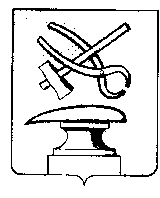 АДМИНИСТРАЦИЯ ГОРОДА КУЗНЕЦКА ПЕНЗЕНСКОЙ ОБЛАСТИПОСТАНОВЛЕНИЕот 05.03.2022   № 392                                                                             г. КузнецкО поощрении членов народной дружины города Кузнецка         За активное участие в дежурствах по охране общественного порядка  в 2021 году, в соответствии с постановлением администрации города Кузнецка от 26.08.2021  № 1133 «О поощрении членов народной дружины, ОМОД и Советов общественности по профилактике правонарушений города Кузнецка», на основании решения комиссии по поощрению членов народной дружины, ОМОД и  Советов общественности  по профилактике правонарушений города Кузнецка от 01.03.2022 № 1, руководствуясь ст.28 Устава города Кузнецка Пензенской области,АДМИНИСТРАЦИЯ ГОРОДА КУЗНЕЦКА ПОСТАНОВЛЯЕТ:1.Поощрить премией в размере 15000 рублей:-Мещанева Виктора Ивановича.2.Поощрить премией в размере 9600 рублей:-Антипова Георгия Владимировича.3.Поощрить премией в размере 6000 рублей:-Коннова Алексея Владимировича.4.Поощрить премией в размере 5400 рублей:-Кирина Юрия Васильевича.5.Поощрить премией в размере 4800 рублей:-Фадеева Виктора Алексеевича.6.Поощрить премией в размере 3600 рублей:-Евсеева Александра Викторовича.7.Поощрить премией в размере 2700 рублей каждого:-Кулиша Виктора Петровича;-Феоктистова Александра Геннадьевича;-Феоктистова Сергея Геннадьевича.8.Поощрить премией в размере 2100 рублей:-Мусина Даниила Владимировича.9.Поощрить премией в размере 1800 рублей каждого:-Дебердеева Азата Хамзеевича;-Тарасова  Геннадия Викторовича;-Баландаеву Наталью Анатольевну;-Андронову Светлану Александровну;-Завьялова Игоря Сергеевича;-Грина Андрея Владимировича;-Жаркову Людмилу Анатольевну;-Подшибякина Дмитрия Валентиновича.10.Поощрить премией в размере 1500 рублей каждого:-Кулахметову  Венеру Равильевну;-Хакимова Хусаина Касымовича;-Рамазанова Рафаиля Равильевича;-Королева Дениса Владимировича;-Румянцеву Любовь Валерьевну;-Бит-Шабо Елену Вячеславовну;-Ягудину Алсу Мансуровну;-Курмаеву Алсу Фатиховну;-Берлизова Николая Александровича;-Калинычева Владимира Владимировича;-Улыбышева Владислава Сергеевича;-Петрухину Светлану Геннадьевну;-Чубарову Елену Николаевну;-Миронову Елену Александровну;-Таптыгину Елену Анатольевну;-Астафьева Сергея Владимировича;-Судареву Светлану Александровну;-Никишину Ирину Александровну.11.Поощрить премией в размере 1200 рублей каждого:-Репина  Александра Евгеньевича;-Бурлакова Андрея Викторовича;-Тулупова Алексея Александровича;-Куликову Ольгу Геннадьевну;-Апёнкину Наталью Сергеевну;-Тюрину Марину Мовладиевну;-Трошину Викторию Викторовну;-Мавлюдову Зифу Хамзеевну;-Вяльмисову Людмилу Николаевну;-Агальцову Ирину Алексеевну;-Сухарева Михаила Валентиновича;-Шепаева Андрея Геннадьевича;-Гарскову Ольгу Николаевну;-Иванову Юлию Юрьевну;-Сипачеву Александру Аликовну;-Погорелова Евгения Сергеевича;-Мань Ирину Николаевну;-Кондратьеву Юлию Юрьевну.12.Поощрить премией в размере 900 рублей каждого:-Шалину Ольгу олеговну;-Уланову Нину Александровну;-Рамазанова Юсепа Сулеймановича;-Шурыгину Елену Григорьевну;-Иванова Сергея Викторовича;-Глухову Юлию Валерьевну;-Уткину Наталью Александровну;-Филиппову Марину Викторовну;-Абрамову Веронику Валерьевну;-Азизова Ильдара Равиловича;-Трегулова Анвяра Саитовича;-Еналиеву Римму Джиганшиевну;-Майорова Александра Ивановича;-Шаронову Ольгу Юрьевну;-Матвееву Юлию Геннадьевну;-Малышеву Тамару Леонидовну;-Степанова Дмитрия Владимировича;-Кузнецова Алексея Александровича;13.Поощрить премией в размере 600 рублей каждого:-Гордеева Ивана Федоровича;-Шувалова Владимира Петровича;-Бородина Александра Валентиновича;-Плешакову Лидию Александровну;-Монахова Дмитрия Владимировича;-Грибанова Александра Ивановича;-Куликову Ксению Сергеевну;-Козину Елену Алексеевну;-Курепину Олесю Леонтьевну;-Дюженкова Сергея Петровича;-Сущеву Елену Геннадьевну;-Винокурову Наталью Владимировну;-Таратынову Алевтину Владимировну;-Загарину Екатерину Сергеевну;-Иванову Ольгу Анатольевну;
-Пантюхину Дарью Николаевну;-Цоколенко Наталью Николаевну;-Куликова Дмитрия Анатольевича;-Егорову Татьяну Михайловну;14.Поощрить премией в размере 300 рублей каждого:-Катянина Игоря Юрьевича;-Жукова Олега Николаевича;-Уланова Михаила Викторовича;-Максимову Наталью Владимировну;-Пономарева Николая Михайловича;-Ярославцеву Марину Владимировну;-Тенишеву Розу Хайдаровну;-Кондрашину Татьяну  Валерьевну;-Дергунова Юрия Владимировича;-Тарасова Михаила Сергеевича;-Музафярова Рината Мунировича;-Жаренову Тамару Александровна;-Немоляеву Татьяну Ивановну;-Блохинцева Алексея Павловича;-Турулину Наталью Владимировну;-Тормину Александру Вячеславовну;-Ванькову Татьяну Александровну.15.Отделу учета и отчетности администрации города Кузнецка                    (Цапина В.Ф.) перечислить премии на текущие счета физическим лицам – получателям премии, открытые в кредитных учреждениях (учреждениях банка). 16.Контроль за исполнением настоящего постановления возложить на заместителя главы администрации города Кузнецка Малкина И.А.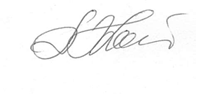 Глава администрации города Кузнецка                                   С.А. Златогорский  